					شركة ذات مسؤولية محدودة					شركة "التكنولوجيا الغذائية"* المكتب المركزي : 350010 , مدينة  كراسنودار , طريق روستوف , 68\1.info@zavod-pt.ru , www. zavod-pt.ru  رقم الهاتف : 31-98-228(861)7+ (متعدد القنوات)* فرع كراسنودار: 350010 , مدينة كراسنودار , طريق روستوف , 68\1.rami@zavod-pt.ru       +7 929 823 44 92  التاريخ: 06.04.2017						عدد المنتجات182 بندرمز المنتجوصف المنتجالشركة المصنعةالسعر(بالدولار الامريكي)المنتجاتالمنتجاتالمنتجاتالمنتجاتالموبيلياالموبيلياالموبيلياالموبيلياموبيليا المدارسموبيليا المدارسموبيليا المدارسموبيليا المدارسطاولات مدارس , مقاعدطاولات مدارس , مقاعدطاولات مدارس , مقاعدطاولات مدارس , مقاعد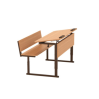 н0000110071رحلات للتلاميذ , لتلميذين يمكن التحكم بارتفاعها  و ميلان سطح الطاولة من 2 – 4 درجات .القياسات :1200×870×520(580, 640) ملمالتكنولوجيا الغذائية65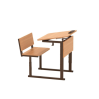 н0000108265رحلات (مقاعد) تلاميذ , لتلميذ واحد يمكن التحكم بارتفاعها و ميلان سطح الطاولة من 2 – 4 درجات .القياسات:600×870×520(580 ,640) ملم التكنولوجيا الغذائية47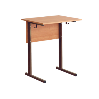 н0000132407طاولة للتلاميذ , لتلميذ واحد لا يمكن التحكم بارتفاعهاالقياسات :600×500×580 ملم (3 درجات) (СУ-1.3)التكنولوجيا الغذائية16н0000107152طاولة للتلاميذ , لتلميذ واحد لا يمكن التحكم بارتفاعهاالقياسات :600×500×640 ملم(4 درجات )(СУ-1.4)التكنولوجيا الغذائية16н0000107153طاولة للتلاميذ , لتلميذ واحد لا يمكن التحكم بارتفاعهاالقياسات :600×500×700 ملم(5 درجات)(СУ-1.5)التكنولوجيا الغذائية16н0000107154طاولة للتلاميذ , لتلميذ واحد لا يمكن التحكم بارتفاعهاالقياسات:(600×500×760 ملم)(6 درجات)(CY-1.6) التكنولوجيا الغذائية16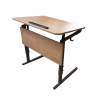 н0000107161طاولة للتلاميذ , لتلميذ واحد يمكن التحكم بارتفاعها و زاويةميلان سطح الطاولة من 0 – 16 درجة .القياسات:600×500×520 (580,640) ملم (2-4 درجة)(СУРН-1.1)التكنولوجيا الغذائية27н0000107162طاولة للتلاميذ , لتلميذ واحد يمكن التحكم بارتفاعها و زاويةميلان سطح الطاولة من 0 – 16 درجة .القياسات(СУРН-1.2)600×500×640 (760,700) ملم (4-6 درجة)التكنولوجيا الغذائية27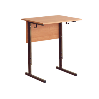 н0000107157طاولة للتلاميذ , لتلميذ واحد يمكن التحكم بارتفاعهاالقياسات:600×500×520(580, 640)ملم(2-4 درجات)(СУР-1.1)التكنولوجيا الغذائية17н0000107159طاولة للتلاميذ , لتلميذ واحد يمكن التحكم بارتفاعهاالقياسات:600×500×640(700, 760)ملم(4-6 درجات) (СУР-1.2)التكنولوجيا الغذائية17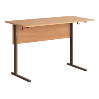 н0000107147طاولة للتلاميذ , لتلميذين لا يمكن التحكم بارتفاعها .القياسات :1200×500×580 ملم (3 درجات) (СУ-2.3)التكنولوجيا الغذائية20н0000107149طاولة للتلاميذ , لتلميذين لا يمكن التحكم بارتفاعها .القياسات :1200×500×640 ملم(4 درجات )(СУ-2.4)التكنولوجيا الغذائية20н0000107150طاولة للتلاميذ , لتلميذين لا يمكن التحكم بارتفاعها .القياسات :1200×500×700 ملم(5 درجات)(СУ-2.5)التكنولوجيا الغذائية20н0000106537طاولة للتلاميذ , لتلميذين لا يمكن التحكم بارتفاعها .القياسات :1200×500×760 ملم(6 درجات)(СУ-2.6)التكنولوجيا الغذائية20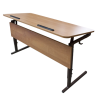 н0000107160طاولة للتلاميذ , لتلميذين يمكن التحكم بارتفاعها و زاويةميلان سطح الطاولة من 0 – 16 درجة .القياسات:1200×500×640(700 ,760) ملم (4-6 درجة)  (СУРН-2.2)التكنولوجيا الغذائية33н0000106240طاولة للتلاميذ , لتلميذين يمكن التحكم بارتفاعها و زاويةميلان سطح الطاولة من 0 – 16 درجة .القياسات:1200×500×520 ملم (580 ,640) (2-4 درجة) (СУРН-2.1)التكنولوجيا الغذائية33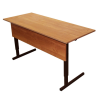 н0000107155طاولة للتلاميذ , لتلميذين يمكن التحكم بارتفاعها القياسات :1200×500×520 ملم (580 ,640) (2-4 درجة) (СУРН-2.1)التكنولوجيا الغذائية20н0000107158طاولة للتلاميذ , لتلميذين يمكن التحكم بارتفاعهاالقياسات:1200×500×640(700 ,760) ملم (4-6 درجة) (СУРН-2.2)التكنولوجيا الغذائية20كراسي (مجالس) للتلاميذكراسي (مجالس) للتلاميذكراسي (مجالس) للتلاميذكراسي (مجالس) للتلاميذ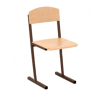 н0000107163كرسي للتلاميذ لا يمكن التحكم بارتفاعهالقياسات : (ن : 340 ملم), (3 درجات),(УН-3)التكنولوجيا الغذائية10н0000107165كرسي للتلاميذ لا يمكن التحكم بارتفاعهالقياسات :(ن : 380 ملم),(4 درجات) , (УН-4)التكنولوجيا الغذائية10н0000107166كرسي للتلاميذ لا يمكن التحكم بارتفاعهالقياسات :(ن : 420 ملم) (5 درجات) , (УН-5)التكنولوجيا الغذائية10н0000106536كرسي للتلاميذ لا يمكن التحكم بارتفاعهالقياسات :(ن : 460 ملم) (6 درجات) , (УН-6)التكنولوجيا الغذائية10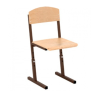 н0000107167كرسي للتلاميذ يمكن التحكم بارتفاعه.(2-4 درجات)(УР-1)(ن : 300 ,340 ,380)التكنولوجيا الغذائية12н0000107168كرسي للتلاميذ يمكن التحكم بارتفاعه.(4 -6 درجات)(УР-2)(ن : 380 ,420 ,460)التكنولوجيا الغذائية12طاولات المدرسينطاولات المدرسينطاولات المدرسين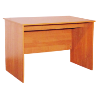 н0000107171طاولة المدرّس .القياسات :1200×600×760 ملم(СтУЧ)التكنولوجيا الغذائية22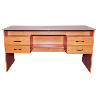 н0000107169طاولة للمعلم بخزانتين صغيرتين .القياسات :1500×600×760 ملم(СтУЧ-2)التكنولوجيا الغذائية61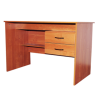 н0000107170طاولة المدرّس مع خزانة صغيرة واحدة .القياسات :1200×600×760 ملم(СтУЧ-1)التكنولوجيا الغذائية39موبيليا للغرف المخصصة بـــ (الكيمياء , الفيزياء)موبيليا للغرف المخصصة بـــ (الكيمياء , الفيزياء)موبيليا للغرف المخصصة بـــ (الكيمياء , الفيزياء)موبيليا للغرف المخصصة بـــ (الكيمياء , الفيزياء)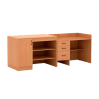 н0000110187طاولة عرض لغرفة الفيزياء .القياسات :2400×750×900 ملم(СтД(ф))التكنولوجيا الغذائية149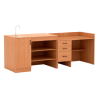 н0000111711طاولة لمخبر الكيمياء (بلاستيك,مع انابيب صرف)القياسات :2400×750×900 ملم(СтД(х))التكنولوجيا الغذائية167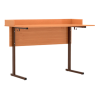 н0000113212طاولة للتلاميذ , مخصصة لتلميذينلدروس الفيزياء و الكيمياء و البيولوجيا (علم الأحياء)(بلاستيك مع حواجز ( حواشي ) )القياسات : 1200×600×760 ملم(СтХФ(б))التكنولوجيا الغذائية32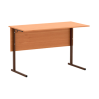 н0000115875طاولة عرض مخصصة لتلميذين لغرفة  الفيزياء , الكيمياء , و البيولوجيا (علم الأحياء)القياسات : 1200×600×760 ملم(СтХФ)التكنولوجيا الغذائية29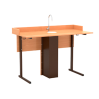 н0000111970طاولة للتلاميذ لمختبر الكيمياء مع أنابيب صرف (بلاستيك)القياسات : 1200×600×750 ملم(СтЛ)التكنولوجيا الغذائية59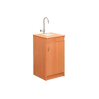 н0000113060مغسلة مع خزانة تحتيةالقياسات :420×420×760 ملم(ТМ)التكنولوجيا الغذائية32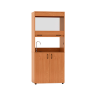 н0000110276خزانة مع مفرغات للهواء (ساحبات الهواء)القياسات :820×550×2000 ملم(ШВ)التكنولوجيا الغذائية149طاولات كمبيوتر طاولات كمبيوتر طاولات كمبيوتر طاولات كمبيوتر 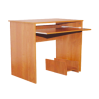 н0000106359طاولة الكمبيوتر 900×600×760 ملم(СК-1)التكنولوجيا الغذائية33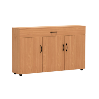 н0000109682طاولة صغيرة للوح الصف .القياسات :1250×250×750 ملم(ТД)التكنولوجيا الغذائية38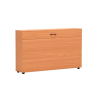 н0000108830خزانة لوسائل الإيضاع.القياسات :1250×250×750 ملم(ТП)التكنولوجيا الغذائية34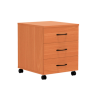 н0000106609خزانة صغيرة متحركة على عجلات مع ثلاث مجرات .القياسات :430×450×530 ملمТп-3التكنولوجيا الغذائية31موبيليا (خزانات) للغرف الدراسيةموبيليا (خزانات) للغرف الدراسيةموبيليا (خزانات) للغرف الدراسيةموبيليا (خزانات) للغرف الدراسية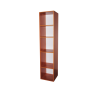 н0000107183رفوف للمدرسين : ضيقة .القياسات :450×400×1900 ملم(СП-40)التكنولوجيا الغذائية31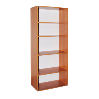 н0000107187رفوف للمدرسين : واسعة .القياسات :900 × 400 × 1900 ملم(СП-80)التكنولوجيا الغذائية46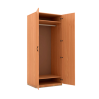 н0000117944خزانة لغرفة المدرسين : للملابس (واسعة).القياسات :900×520×1900 ملم(ШПО-80 гл.)التكنولوجيا الغذائية67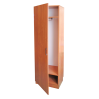 н0000117943خزانة لغرفة المدرسين : للملابس و ضيقة .القياسات :550×400×1900 ملم(ШПО-55)التكنولوجيا الغذائية43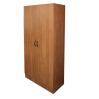 н0000107173خزانة لغرفة المدرسين : للملابس.القياسات :900×400×1900 ملم (ШПО-80)التكنولوجيا الغذائية56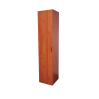 н0000107175خزانة لغرفة المدرسين : مغلقة و ضيقة .القياسات : 450×400×1900 ملم(ШПГ-40)التكنولوجيا الغذائية44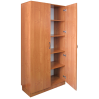 н0000107185خزانة لغرفة المدرسين : مغلقة  و واسعة .القياسات : 900×400×1900 ملم(ШПГ-80)التكنولوجيا الغذائية65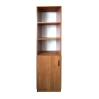 н0000107176خزانة لغرفة المدرسيبن : نصف مفتوحة , ضيقةالقياسات :450×400×1900 ملم(ШПО-40)التكنولوجيا الغذائية37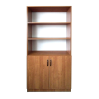 н0000107184خزانة لغرفة المدرسين : نصف مفتوحة , واسعة .القياسات :900×400×1900 ملم(ШПО-80.01)التكنولوجيا الغذائية52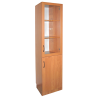 н0000107182خزانة  لغرفة المدرسين : زجاجية ضيقة .القياسات :450×400×1900 ملم(ШПС-40)التكنولوجيا الغذائية60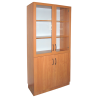 н0000107186خزانة لغرفة المدرسين : زجاجية , واسعة .القياسات :900×400×1900 ملم (ШПС-80)التكنولوجيا الغذائية72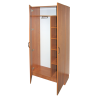 н0000107174خزانة لغرفة المدرسين : للملابس و مزودة برفوف.القياسات900×400×1900 ملم(ШПК)التكنولوجيا الغذائية66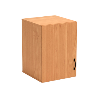 н0000098074خزانة فوقية (فوق الخزانة) ضيقة .القياسات :450×400×600 ملم(ША-45)التكنولوجيا الغذائية18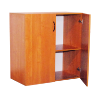 н0000098075خزانة فوقية واسعة .القياسات :900×400×600 ملم(ША-90)التكنولوجيا الغذائية25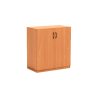 н0000114439خزانة صغيرة .القياسات :900×400×900 ملم(Шт)التكنولوجيا الغذائية34موبيليا لمكتبة المدرسةموبيليا لمكتبة المدرسةموبيليا لمكتبة المدرسةموبيليا لمكتبة المدرسة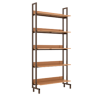 н0000106361رفوف مكتبات بجانب واحد , 5 رفوف .القياسات :900×350×1900 ملم(СБ-1.1)التكنولوجيا الغذائية55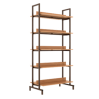 н0000107084رفوف مكتبات ذو جهتين(للمكاتب) خمس رفوف القياسات :900×550×1900 ملم(СБ-2.1)التكنولوجيا الغذائية71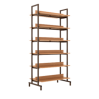 н0000108269رفوف مكاتب (6 رفوف) بجهتين .القياسات :900×550×1900 ملم(СБ-2)التكنولوجيا الغذائية74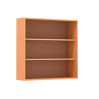 н0000109713رفوف مكتبات  تعلق على الحائط.القياسات :900 × 250 × 850 ملم(СБдН)التكنولوجيا الغذائية19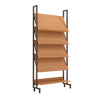 н0000108270رفوف مكتبات للعرض و رفوف منحنية .القياسات : 900×350×1900 ملم(СБД)التكنولوجيا الغذائية63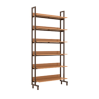 н0000108268رفوف مكتبات ذو جهة واحدة 6 رفوف .القياسات :900×350×1900 ملم(СБ-1)التكنولوجيا الغذائية63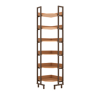 н0000114427رفوف مكاتب بجهتين . يوضع في الزاويةالقياسات :450×450×1900 ملم(СБу)التكنولوجيا الغذائية52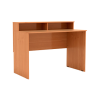 н0000114428طاولة لمكتبة المدرسةالقياسات :1200×650×750(900)ملم(СтБ-1)التكنولوجيا الغذائية40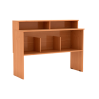 н0000111674طاولة لمكتبة المدرسةالقياسات :1200×450×750(900)ملم(СтБ)التكنولوجيا الغذائية33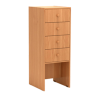 н0000113897خزانة للوثائقالقياسات :430×490×1150 ملم(ШФ)التكنولوجيا الغذائية53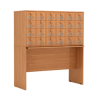 н0000111586خزانة للوثائقتحوي على 24 مجر , و رف متحركالقياسات :1040×420×1230 ملم(ШК-24)التكنولوجيا الغذائية127موبيليا لمطعم المدرسةموبيليا لمطعم المدرسةموبيليا لمطعم المدرسةموبيليا لمطعم المدرسةн0000098035علّاقة لمقعدين التكنولوجيا الغذائية2н0000098034علاقة لأربع مقاعد صغيرةالتكنولوجيا الغذائية4н0000033659علاقة لستة مقاعد بالإضافة اكسسواراتالتكنولوجيا الغذائية5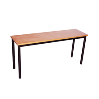 н0000107379مقعد لشخصين  (ميلامين)Сж-2900×300×460 ملمالتكنولوجيا الغذائية13н0000107190مقعد لشخصين  (المقعد بلاستيك)Сж-2.1القياسات :900×300×460 ملمالتكنولوجيا الغذائية17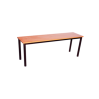 н0000106332مصطبة(مقعد) لثلاث أشخاص (ميلامين)Сж-31300×300×460 ملمالتكنولوجيا الغذائية15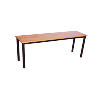 н0000107191مصطبة(مقعد) لثلاث أشخاصСж-3.1بلاستيكالقياسات :1300×300×460 ملمالتكنولوجيا الغذائية21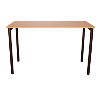 н0000107192طاولة طعام لأربعة أشخاضبلاستيك .القياسات :1200×600×700 ملم(П-4)التكنولوجيا الغذائية34н0000107022طاولة طعام لأربع أشخاص مربعة من انابيب بلاستيكالقياسات :800×800×700 ملم(К-4)التكنولوجيا الغذائية32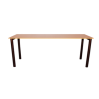 н0000106561طاولة طعام لــ ستة أشخاص بلاستيك .القياسات :1500×600×700 ملم(П-6)التكنولوجيا الغذائية41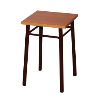 н0000107193مقاعد بدون مسند – ميلامين.القياسات :300×300×460 ملمالتكنولوجيا الغذائية5н0000107194مقاعد بدون مسند –بلاستيك .القياسات :300×300×460 ملمالتكنولوجيا الغذائية7موبيليا لمرحلة قبل المدرسة (رياض الأطفال)موبيليا لمرحلة قبل المدرسة (رياض الأطفال)موبيليا لمرحلة قبل المدرسة (رياض الأطفال)موبيليا لمرحلة قبل المدرسة (رياض الأطفال)طاولات الأطفالطاولات الأطفالطاولات الأطفالطاولات الأطفال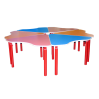 н0000118734طاولة للأطفال "زهرة"يمكن التحكم بأرتفاعها حسب طول الطفل.مؤلفة من 6 أجزاء .المقايس :1600×1600×460(520,580) ملمالتكنولوجيا الغذائية108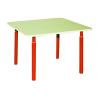 н0000106299طاولة للأطفال مربعة يمكن التحكم بأرتفاعها بحسب طول الطفل.المقايس :700×700×460(520,580) ملم(К)التكنولوجيا الغذائية20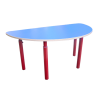 н0000106373طولة للأطفال نصف دائرية يمكن التحكم بأرتفاعها حسب طول الطفلالمقايس :1000×550×460(520,580) ملم(ПК)التكنولوجيا الغذائية22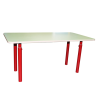 н0000106103طاولة للأطفال مستطيلةيمكن التحكم بأرتفاعها بحسب طول الطفلالمقايس :1000×550×460(520,580) ملم(П)التكنولوجيا الغذائية20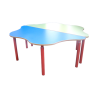 н0000109712طاولة للأطفاليمكن التحكم بأرتفاعها حسب طول الطفل.على شكل زهرة .مولفة من نصفين .المقايس :1300×1300×460(520,580) ملم(СтЦ)التكنولوجيا الغذائية61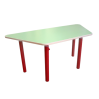 н0000106374طولة للأطفال على شكل معين.يمكن التحكم بأرتفاعها بحسب طول الطفل .المقايس :1000×550×460(520,580) ملم(Т)التكنولوجيا الغذائية22كراسي للأطفالكراسي للأطفالكراسي للأطفالكراسي للأطفال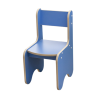 н0000108442كرسي للأطفال من الخشب المضغوطالمقايس:СД-1 280×280×510 ملم (ارتفاع المقعد 260 ملم)التكنولوجيا الغذائية9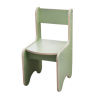 н0000108443كرسي للأطفال من الخشب المضغوطالمقايسСД-2300×320×580 ملم  (ارتفاع المقعد 300 ملم)التكنولوجيا الغذائية11н0000108444كرسي للأطفال من الخشب المضغوطالمقايس:СД-3310×350×670 ملم (ارتفاع المقعد 340 ملم)التكنولوجيا الغذائية12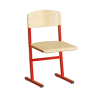 н0000107230كرسي للأطفالغير قابل للتحكم .المقايس :СдН-1310×510×400 ملم (ارتفاع المقعد 260 ملم)التكنولوجيا الغذائية8н0000107231كرسي للأطفالغير قابل للتحكم .المقايس :СдН-2 310×550×395 ملم (ارتقاع المقعد 300 ملم)التكنولوجيا الغذائية8н0000107232كرسي للأطفالغير قابل للتحكم .المقايس :СдН-3 310×590×390 ملم (ارتفاع المقعد 340 ملم)التكنولوجيا الغذائية8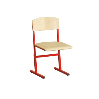 н0000106300كرسي للأطفاليمكن التحكم بأرتفاعه(ن : 260 , 300 , 340)(СдР)التكنولوجيا الغذائية10أسرّة للأطفالأسرّة للأطفالأسرّة للأطفالأسرّة للأطفال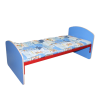 н0000106720أسرّة للأطفالالمقايس :1400×600×600 ملم(КД-1)التكنولوجيا الغذائية27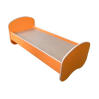 н0000113903أسرّة للأطفال من الخشب المضغوط .المقايس :1400×600×600 ملم(КД-1.2)التكنولوجيا الغذائية28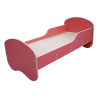 н0000118678أسرّة للأطفال من خشب مضغوطمزودة بحواجز.المقايس :1400×600×600 ملم(КД-1.3)التكنولوجيا الغذائية29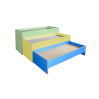 н0000108229أسرّة بثلاث طوابققابلة لضمها فوق بعضها .المقايس :1512×680×390\630\860 ملم(КД-3)التكنولوجيا الغذائية105موبيليا للألعابموبيليا للألعابموبيليا للألعابموبيليا للألعاب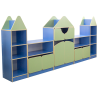 н0000113112مجموعة موبيليا للعب (البيت)مقايس :3200×420×1400 ملم(ИМ-2)التكنولوجيا الغذائية181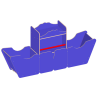 н0000121749مجموعة موبيليا للعب (باخرة)مقايس :2170×450×1035 ملم(ИМ-15)التكنولوجيا الغذائية103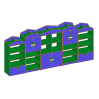 н0000120158مجموعة موبيليا للعب (القصر)مقايس :3000×420×1400 ملم(ИМ-12)التكنولوجيا الغذائية238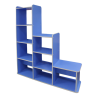 н0000108439رفوف مزدوجةالمقايس :1500×400×1630 ملم(ИМ-4)التكنولوجيا الغذائية83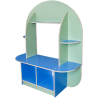 н0000112499رفوف للأطفال "زاوية الطبيعة الحية"المقايس :1200×450×1440 ملم(ИМ-3)التكنولوجيا الغذائية62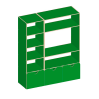 н0000119908رفوف للكتب و ألعاب الأطفالمقايس :1410×450×1700 ملم(ИМ-14)التكنولوجيا الغذائية119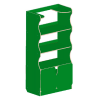 н0000122344رفوف للأطفال مخصصة للكتب مقايس :850×450×1700 ملم(ИМ-13)التكنولوجيا الغذائية66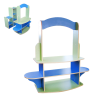 н0000114537رفوف للعب يسمى"الدكان" (موديل الدكان)المقايس :1300×500×1300 ملم(ИМ-7)التكنولوجيا الغذائية55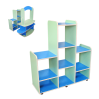 н0000118386رفوف للعب تسمى الدكان (المخزن)(موديل الرفوف)المقايس :1000×350×1100 ملم(ИМ-7.1)التكنولوجيا الغذائية43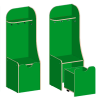 н0000119909زاوية للعب فيها مكان لحفظ الأدوات الرياضية .مقايس :450×450×1400 ملم(ИМ-9)التكنولوجيا الغذائية39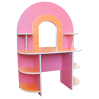 н0000114296طاولة للعبتسمى "صالون الحلاقة"المقايس :850×350×1200 ملم(ИМ-5)التكنولوجيا الغذائية48н0000129552مكان للماء و رمل (طاولة مزودة بحوضين للماء والرمل)مقايس :900×500×600 ملم(ИМ-10)التكنولوجيا الغذائية27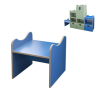 н0000108438طاولة جدارية او مرتبطة تسمى "المدينة "المقايس :460×440×430 ملم(ИМ-1.1)التكنولوجيا الغذائية15н0000119205دولاب صغير مع مجرات للأعمال اليدويةمقايس :265×420×800 ملم(ИМ-11)التكنولوجيا الغذائية28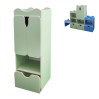 н0000108435خزانة للدمى والألعابيسمى " المدينة   ب  "المقايس :460×440×1380 ملم(ИМ-1.4)التكنولوجيا الغذائية58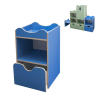 н0000108437خزانة للدمى يسمى " مدينة   م   "المقايس :460×440×750 ملم(ИМ-1.2)التكنولوجيا الغذائية38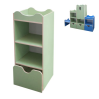 н0000108436خزانة للدمىتسمى "المدينة   س  "المقايس :460×440×1065 ملم(ИМ-1.3)التكنولوجيا الغذائية45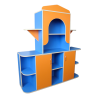 н0000114297خزانة للكتب تسمى "الهرم"المقايس :1300×350×1500 ملم(ИМ-6)التكنولوجيا الغذائية93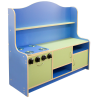 н0000114538مجموعة موبيليا للعب (مطبخ)مقايس :1300×450×1200 ملم(ИМ-8)التكنولوجيا الغذائية90خزانات (دواليب)، علاقات، مقاعد (مجالس صغيرة)خزانات (دواليب)، علاقات، مقاعد (مجالس صغيرة)خزانات (دواليب)، علاقات، مقاعد (مجالس صغيرة)خزانات (دواليب)، علاقات، مقاعد (مجالس صغيرة)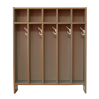 н0000106375علاقات للمناشف أرضيةمؤلفة من 5 أقسامالمقايس :800×150×1000 ملم(Вп-5)التكنولوجيا الغذائية24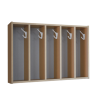 н0000106211علاقات للمناشف جدارية مؤلفة من 5 أقسامالمقايس :800×150×550 ملم(Вс-5)التكنولوجيا الغذائية14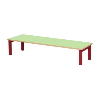 н0000107127مقاعد طويلة للبس الأحذيةالمقايس :Ск-2 1050×280×200 ملمالتكنولوجيا الغذائية9н0000107126مقاعد طويلة للبس الأحذيةالمقايس :Ск-31200×280×200 ملمالتكنولوجيا الغذائية13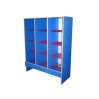 н0000109152خزانة لقعادات الأطفال.لــ 12 مكانالمقايس :900×350×1150 ملم(ШГ)التكنولوجيا الغذائية66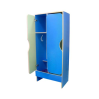 н0000107233خزانات للملابس الأطفالالمقايس :600×350×1350 ملم (2 قسم) (ШД-2)التكنولوجيا الغذائية52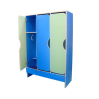 н0000107234خزانات للملابس الأطفالالمقايس :900×350×1350 ملم (3 أقسام) (ШД-3)التكنولوجيا الغذائية71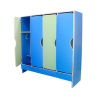 н0000107235خزانات للملابس الأطفالالمقايس :1200×350×1350 ملم (4 أقسام) (ШД-4)التكنولوجيا الغذائية106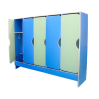 н0000107236خزانات للملابس الأطفالالمقايس :1500×350×1350 ملم (5 أقسام) (ШД-5)التكنولوجيا الغذائية124موبيليا المكاتب (الأوفيس)موبيليا المكاتب (الأوفيس)موبيليا المكاتب (الأوفيس)موبيليا المكاتب (الأوفيس)طاولات المكتبطاولات المكتبطاولات المكتبطاولات المكتب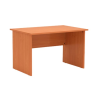 н0000098116طاولة مكتب القياسات :1200х800х750 мм арт.СпсО.1200التكنولوجيا الغذائية43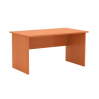 н0000033708طاولة مكتب القياسات :1400х800х750 мм арт.СпсО.1400التكنولوجيا الغذائية47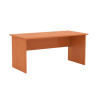 н0000098118طاولة مكتب القياسات :1600х800х750 мм арт.СпсО.1600التكنولوجيا الغذائية51н0000033709طاولة مكتب القياسات :1800х800х750 мм арт.СпсО.1800التكنولوجيا الغذائية55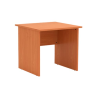 н0000098115طاولة مكتب القياسات :800х800х750 мм арт.СпсО.800التكنولوجيا الغذائية35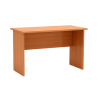 н0000033711طاولة مكتب نوع اقتصاديالقياسات :1200х800х750 мм арт.СпсЭ.1200التكنولوجيا الغذائية35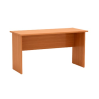 н0000098123طاولة مكتب نوع اقتصاديالقياسات :1400х800х750 мм арт.СпсЭ.1400التكنولوجيا الغذائية38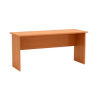 н0000045549طاولة مكتب نوع اقتصاديالقياسات :1600х800х750 мм арт.СпсЭ.1600التكنولوجيا الغذائية42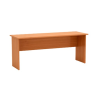 н0000033710طاولة مكتب نوع اقتصاديالقياسات :1800х800х750 мм арт.СпсЭ.1800التكنولوجيا الغذائية45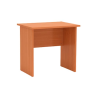 н0000033712طاولة مكتب نوع اقتصاديالقياسات :800х800х750 мм арт.СпсЭ.800التكنولوجيا الغذائية28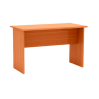 н0000033717طاولة مكتب "أوفيس"1000×600×710 ملم(СпрО)التكنولوجيا الغذائية27н0000132133طاولة مكتب "اقتصادي"1000×600×725 ملم(СпрЭ)التكنولوجيا الغذائية22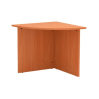 н0000098120طاولة زاوية مكتبيةالقياسات :800×800×750 ملم(СПуО)التكنولوجيا الغذائية31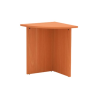 н0000098124طاولة زاوية نوع اقتصادي القياسات :600×600×750 ملم(СПуЭ)التكنولوجيا الغذائية27خزانات صغيرةخزانات صغيرةخزانات صغيرةخزانات صغيرة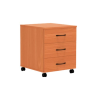 н0000033782خزانة  صغيرة على عجلات بثلاث رفوف نوع اقتصاديالقياسات :420×440×580ملم(ТВ-3)التكنولوجيا الغذائية35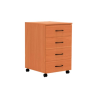 н0000093681خزانة صغيرة على عجلات بأربع رفوفمكتبية .القياسات : 430×540×640 ملم(ТВ-4)التكنولوجيا الغذائية45خزانات (دواليب)خزانات (دواليب)خزانات (دواليب)خزانات (دواليب)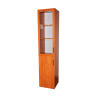 н0000098128خزانة للوثائق , ضيقة بزجاجالقياسات :450×400×2000 ملم(ШДкУ)التكنولوجيا الغذائية59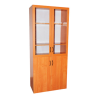 н0000093680خزانة للوثائق مكتبية , عريضة بزجاج .القياسات :900×400×2000 ملم(ШДкШ)التكنولوجيا الغذائية100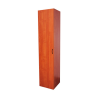 н0000045474خزانة للوثائق مكتبية ضيقة مغلقةالقياسات :450×400×2000 ملم(ШДзУ)التكنولوجيا الغذائية47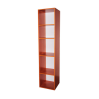 н0000098127خزانة للوثائق مكتبية ضيقة مفتوحة القياسات :450×400×2000 ملم(ШДоУ)التكنولوجيا الغذائية34н0000091373خزانة للوثائق مكتبية ضيقة نصف مفتوحةالقياسات :450×400×2000 ملم(ШДпУ)التكنولوجيا الغذائية42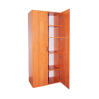 н0000033794خزانة للوثائق مكتبية عريضة مغلقة القياسات : 900×400×2000 ملم(ШДзШ)التكنولوجيا الغذائية78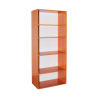 н0000098129خزانة للوثائق مكتبية عريضة مفتوحةالقياسات :900×400×2000 ملم(ШДоШ)التكنولوجيا الغذائية49н0000033795خزانة للوثائق مكتبية عريضة نصف مفتوحة القياسات :900×400×2000 ملم(ШДпШ)التكنولوجيا الغذائية57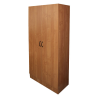 н0000108903خزانة للملابس مكتبية القياسات :900×400×2000 ملم(ШО-2)التكنولوجيا الغذائية61н0000033796خزانة للملابس مكتبيةالقياسات :900×550×2000 ملم(ШО-2.1)التكنولوجيا الغذائية78موبيليا المحلات التجاريةموبيليا المحلات التجاريةموبيليا المحلات التجاريةموبيليا المحلات التجاريةالواجهاتالواجهاتالواجهاتالواجهاتн0000120570واجهة معدنية  ذو 5 رفوفالقياسات :480×400×1900 ملم(ВП-48)التكنولوجيا الغذائية118н0000120569واجهة معدنية ذو 5 رفوفالقياسات :900×400×1900 ملم(ВП-90)التكنولوجيا الغذائية153н0000120571واجهة معدنية ذو 5 رفوف و 2 طوابقالقياسات:480×400×1900 ملم(ВПд-48)التكنولوجيا الغذائية132н0000109054واجهة معدنية ذو 5 رفوف و 2 طوابقالقياسات:900×400×1900 ملم(ВПд-90)التكنولوجيا الغذائية173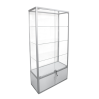 н0000108913واجهة معدنية ثلاث رفوف القياسات :900×400×1900 ملم(ВПН-90)التكنولوجيا الغذائية171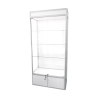 н0000109053واجهة معدنيةالقياسات :900×400×1900 ملمثلاث رفوف(ВПНФ-90)التكنولوجيا الغذائية190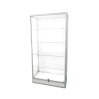 н0000114452واجهة معدنية أربعة رفوفالقياسات :900×400×1900 ملم(ВПП-90)التكنولوجيا الغذائية170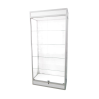 н0000107694واجهة معدنيةالقياسات:900×400×1900 ملم4 رفوف(ВППФ-90)التكنولوجيا الغذائية185н0000120582واجهة معدنية مزودة بمخزن480×400×1900 ملم(ВПН-48)التكنولوجيا الغذائية130н0000120583واجهة معدنية مزودة بمخزن و تبريد480×400×1900 ملم(ВПНФ-48)التكنولوجيا الغذائية142н0000120576واجهة معدنية مزودة بمنصة480×400×1900 ملم(ВПП-48)التكنولوجيا الغذائية130н0000120578واجهة معدنية مزودة بمنصة480×400×1900 ملم(ذو طابقين 2)(ВППд-48)التكنولوجيا الغذائية144н0000120577واجهة معدنية مزودة بمنصة900×400×1900 ملم(ذو طابقين 2)(ВППд-90)التكنولوجيا الغذائية191н0000120579واجهة معدنية مزودة بمنصة و تبريد480×400×1900 ملم(ВППФ-48)التكنولوجيا الغذائية140н0000120581واجهة معدنية مزودة بمنصة و تبريد480×400×1900 ملم(ВППФд-48)(ذو طابقين)التكنولوجيا الغذائية157н0000120580واجهة معدنية مزودة بمنصة و تبريد900×400×1900 ملم(ВППФд-90)(ذو طابقين)التكنولوجيا الغذائية210н0000120573واجهة معدنية مزودة بتبريد480×400×1900 ملم(ВПФ-48)التكنولوجيا الغذائية131н0000120574واجهة معدنية مزودة بتبريد900×400×1900 ملم(ВПФ-90)التكنولوجيا الغذائية172н0000120575واجهة معدنية مزودة بتبريد480×400×1900 ملم(ВПФд-48)(ذو طابقين)التكنولوجيا الغذائية145н0000120572واجهة معدنية مزودة بتبريد900×400×1900 ملم(ВПФд-90)(ذو طابقين)التكنولوجيا الغذائية192طاولات عرض البضائعطاولات عرض البضائعطاولات عرض البضائعطاولات عرض البضائع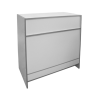 н0000106022طاولة عرض البضائع مغلقةالقياسات :900×500×900 ملم(ПБГ)التكنولوجيا الغذائية43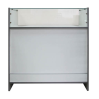 н0000106023طاولة عرض البضائع زجاجيةالقياسات :900×500×900 ملم(ПБС)التكنولوجيا الغذائية44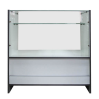 н0000106800طاولة عرض البضائع زجاجية عريضة القياسات :900×500×900 ملم(ПБСС)التكنولوجيا الغذائية48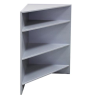 н0000107280طاولة عرض البضائع زاوية (داخلية)القياسات :500×500×900 ملم(ПУВ)التكنولوجيا الغذائية27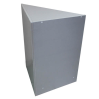 н0000107281طاولة عرض بضائع خارجية زاويةالقياسات :500×500×900 ملم(ПУН)التكنولوجيا الغذائية27رفوفرفوفرفوفرفوفرفوف مصنوعة من خشب مضغوطرفوف مصنوعة من خشب مضغوطرفوف مصنوعة من خشب مضغوطرفوف مصنوعة من خشب مضغوط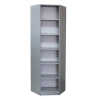 н0000107283رفوف داخلية زاويةالقياسات :600×600×2100 ملم(СПУВ)التكنولوجيا الغذائية46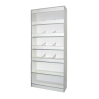 н0000108350رفوف للمعجنات القياسات :900×300×2100 ملم(СК)التكنولوجيا الغذائية53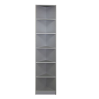 н0000107284رفوف داخلية زاوية القياسات :300×300×2100 ملم(СПУН)التكنولوجيا الغذائية28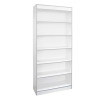 н0000105801رفوف من خشب مضغوط القياسات :900×300×2100 ملم(СП)التكنولوجيا الغذائية46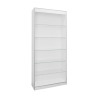 н0000107282رفوف زجاجية القياسات :900×300×2100 ملم(СПС)التكنولوجيا الغذائية45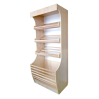 н0000107042رفوف للخبزالقياسات :850×600×2100 ملم(СХ-1)التكنولوجيا الغذائية107موبيليا للفنادقموبيليا للفنادقموبيليا للفنادقموبيليا للفنادقأسرّةأسرّةأسرّةأسرّة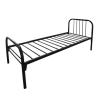 н0000107997سرير معدني لشخض واحدالقياسات :1910×860×860 ملممقايس مكان النوم :1860×800 ملم(КРМ-1.2)التكنولوجيا الغذائية48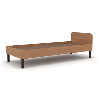 н0000107998سرير مع حواف مقايس مكان النوم :800 × 2000 ملمالتكنولوجيا الغذائية42خزانات صغيرةخزانات صغيرةخزانات صغيرةخزانات صغيرة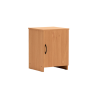 н0000107500خزانة صغيرة للسرير بدوم فجوة (رف فوقي)القياسات :430×420×570  ملم(Тк-1)التكنولوجيا الغذائية15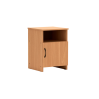 н0000107503خزانة صغيرة للسرير مع فجوة (رف فوقي)القياسات :430×420×570 ملم(Тк-2)التكنولوجيا الغذائية16